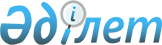 О внесении изменения в решение Жанакорганского районного маслихата "О бюджете сельского округа Акуюк на 2021-2023 годы" от 30 декабря 2020 года №589Решение Жанакорганского районного маслихата Кызылординской области от 23 июля 2021 года № 73
      Маслихат Жанакорганский района РЕШИЛ:
      1. Внести в решение маслихата Жанакорганского района "О бюджете сельского округа Акуюк на 2021-2023 годы" от 30 декабря 2020 года № 589 (зарегистрировано в Реестре государственной регистрации нормативных правовых актов под № 8122) следующие изменения:
      пункт 1 изложить в новой редакции:
      "1. Утвердить бюджет сельского округа Акуюк на 2021-2023 годы согласно приложениям 1, 2 и 3 соответственно, в том числе на 2021 год в следующем объеме:
      1) доходы –80 220 тысяч тенге, в том числе:
      налоговые поступления – 2 308 тысяч тенге;
      неналоговые поступления – 0;
      поступления от продаж основного капитала – 0;
      поступления трансфертов – 77 912 тысяч тенге;
      2) затраты – 82 525,5 тысяч тенге;
      3) чистое бюджетное кредитование – 0:
      бюджетные кредиты – 0;
      погашение бюджетных кредитов – 0;
      4) сальдо по операциям с финансовыми активами – 0:
      приобретение финансовых активов – 0;
      поступления от продаж финансовых активов государства – 0;
      5) дефицит (профицит) бюджета – - 2 305,5 тысяч тенге;
      6) финансирование дефицита (использование профицита) бюджета – 2 305,5 тысяч тенге:
      кредитные расписки – 0;
      погашение задолженности – 0;
      используемые остатки бюджетных средств – 2 305,5 тысяч тенге;";
      приложение 1 к указонному решению изложить в новой редакции согласно приложению к настоящему решению.".
      2. Настоящее решение вводится в действие с 1 января 2021 года. Бюджет сельского округа Акуюк на 2021 год
					© 2012. РГП на ПХВ «Институт законодательства и правовой информации Республики Казахстан» Министерства юстиции Республики Казахстан
				
      Секретарь Жанакорганского районного маслихата 

Г. Сопбеков
Приложение к решениюЖанакорганского районного маслихатаот 23 июля 2021 годы №73Приложение 1 к решениюЖанакорганского районного маслихатаот "30" декабря 2020 года №589
Категория
Категория
Категория
Категория
Категория
Категория
Сумма, тысяч тенге
Класс
Класс
Класс
Класс
Класс
Сумма, тысяч тенге
Подкласс
Подкласс
Подкласс
Сумма, тысяч тенге
Специфика
Сумма, тысяч тенге
Наименование
Сумма, тысяч тенге
1. Доходы
80 220
1
Налоговые поступления
2 308
04
04
Hалоги на собственность
2 308
1
1
Hалоги на имущество 
85
3
3
Земельный налог
192
4
4
Hалог на транспортные средства
 2 031
4
Поступления трансфертов 
77 912
02
02
Трансферты из вышестоящих органов государственного управления
77 912
3
3
Трансферты из районного (города областного значения) бюджета
77 912
Функциональная группа
Функциональная группа
Функциональная группа
Функциональная группа
Функциональная группа
Сумма, тысяч тенге
Функциональная подгруппа 
Функциональная подгруппа 
Функциональная подгруппа 
Функциональная подгруппа 
Функциональная подгруппа 
Сумма, тысяч тенге
 Администраторы бюджетных программ 
 Администраторы бюджетных программ 
 Администраторы бюджетных программ 
 Администраторы бюджетных программ 
Сумма, тысяч тенге
Программа 
Программа 
Сумма, тысяч тенге
Наименование
Сумма, тысяч тенге
II. Расходы
82 525,5
01
Государственные услуги общего характера
27 032,5
1
Представительные, исполнительные и другие органы, выполняющие общие функции государственного управления
27 032,5
124
124
Аппарат акима города районного значения, села, поселка, сельского округа
27 032,5
001
Услуги по обеспечению деятельности акима города районного значения, села, поселка, сельского округа
27 032,5
06
Социальная помощь и социальное обеспечение
9 158
2
Социальная помощь
9 158
124
124
Аппарат акима города районного значения, села, поселка, сельского округа
9 158
003
Оказание социальной помощи нуждающимся гражданам на дому
9 158
07
Жилищно-коммунальное хозяйство
19 465
3
Благоустройство населенных пунктов
19 465
124
124
Аппарат акима города районного значения, села, поселка, сельского округа
19 465
008
Освещение улиц в населенных пунктах
7 783
009
Обеспечение санитарии населенных пунктов
273
011
Благоустройство и озеленение населенных пунктов
11 409
08
Культура, спорт, туризм и информационное пространство
24 043
1
Деятельность в области культуры
23 788
124
124
Аппарат акима города районного значения, села, поселка, сельского округа
23 788
006
Поддержка культурно-досуговой работы на местном уровне
23 788
2
Спорт
255
124
124
Аппарат акима города районного значения, села, поселка, сельского округа
255
028
Реализация физкультурно-оздоровительных и спортивных мероприятий на местном уровне
255
13
Прочие
2 827
9
Прочие
2 827
124
124
Аппарат акима города районного значения, села, поселка, сельского округа
2 827
040
Реализация мероприятий для решения вопросов обустройства населенных пунктов в реализацию мер по содействию экономическому развитию регионов в рамках Программы развития регионов до 2025 года
2 827
3.Чистое бюджетное кредитование
0
4. Сальдо по операциям с финансовыми активами
0
5. Дефицит (профицит) бюджета
-2 305,5
6. Финансирование дефицита (использование профицита) бюджета
2 305,5
8
Используемые остатки бюджетных средств
2 305,5
01
Остатки средств бюджета
2 305,5
1
1
Свободные остатки бюджетных средств
2 305,5